Information Form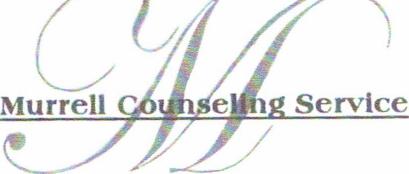 Patient Printed Name	Address	Zip	Email	Date of Birth	Social Security Number	Who referred you?	Married	Single	Emergency Contact	Phone	Your text	 phone number	. You understand

payment is due at the time of service and cannot be deferred. I further understand that 24 hours notice is required if there is to be a cancellation due to circumstances other than emergency health issues or a death in the family. Failure to provide adequate notice will result in a charge of $100 and/or discontinuation of counseling services. Credit Card Expiration dateis //.Your credit card number is	Your SEC number on the back of your card	. By signing below

you are giving consent to participate in psychological counseling for yourself by Michael Murrell Psy. D. of Murrell Counseling Service LLC. Also, by signing this this form, you acknowledge your intent to retain his services. Please download Spruce Medical Communication so that all of our communications are encrypted and HIPAA approved. If you choose to email or text outside of Spruce then you would be choosing to communicate in a manner that may put your personal information at risk. Your signature also indicates that your agreement with the cancellation policy, the statement of your financial responsibility to pay the fee at the time of the session and your decision to use Spruce Medical Communication App as your means of texting and emails.Signature	DateWitnessNotice of Privacy PracticesThis notice describes how Protected Health Information, hereafter referred to as PHI, about you may be used and disclosed and how you can get access to this information. Please review it carefully.Understanding Your Health Record/Information: Each time you visit your hospital, physician, or other healthcare provider a record of your visit is made. Typically this record contains your symptom, examination and test results, diagnoses, treatment, and a plan for future care or treatment. This information, often referred to as your health or medical record, serves as a:A basis for planning your care and treatment.Means of communication among health professional who contribute to your care.Legal document describing the care you received.Means by which you or a third-party payer can verify services billed were provided.A tool in education health professionals.A source of data for medical research.A source for public health officials charged with improving the health of the nation.A tool we can use to assess and continually work to improve care and outcomes.Understanding what is in y ur record and how your health information is used helps you to: Ensure its accuracy.Understand who, what, when, where, and why others may access your health information.Make more informed decisions when authorizing disclosure to others.Your Health Information Rights Although your health record is the physical property of the healthcare practitioner or facility that compiled it, the information belongs to you. You have the right to:Request a restriction on certain uses and disclosures of your informationInspect and obtain a copy of your health recordAmend your health recordObtain an accounting of disclosed of your health informationRequest communications of your health information by alternative means or locations.Revoke your authorization to use or disclose health information except to the extent that action hasalready been taken.Following is a statement of your rights with respect to your PHI and a brief description of how you may exercise these rights.You have the right to inspect and Copy your protected health information. This means you may inspect and obtain a copy of PHI about you that is contained in a designated record set for as long as we maintain the PHI. A "designated record set" contains medical and billing records and any other records that your physician and the practice use for making decisions about you.Under federal law, however, you may not inspect or copy the following records, psychotherapy notes, information complied in reasonable anticipation of, or use in, a civil, criminal, or administrative action or proceeding, and PHI that is subject to law that prohibits access to PHI. Depending on the circumstances, a decision to deny access may be reviewable.You have the right to request a restriction of your PM.  You may request that any part of your PHI not be disclosed to family members or friends who may by involved in your care or for notification purposes. Your request must state the specific restriction requested and to whom you want to restriction to apply.Your healthcare provider is not required to agree to restrictions you may request. If your healthcare provider believes it is in your best interest to permit use or disclosure of your PHI, your PHI will not be restricted. If your healthcare provide does agree to the requested restriction, we may not use or disclose your PHI in violation of that restriction unless it is needed to provide emergency treatment. With this in mind, please discuss any restrictions with your healthcare provider.You have the right to request to receive confidential communications by alternative means or location.  We will accommodate reasonable requests. We may also condition this accommodation by asking you for information as to how payment will be handled or specification of an alternative address or other method of contact. We will not request an explanation from your as to the basis for the request. Please make this request in writing.You may have the right to have your healthcare provider amend your PHI. This means you may request an amendment of your PHI for as long as we maintain this information. In certain cases, we may deny your request for an amendment. If we deny your request for amendment, you have the right to file a statement of disagreement with us and we may prepare a rebuttal to your statement and will provide you with a copy of any such rebuttal. Please contact us if your have questions about amending your medical record. You have the right to receive an accounting of certain disclosures we have made, if any, of your PM.  This right applies to disclose for purposes other than treatment, payment, or healthcare operations as described in this Notice of Privacy Practices. It excludes disclosures we may have made to you, for a facility director, to family members or friends involved in your care or for notification purposes. You have the right to receive information regarding these disclosures that occurred after April 14, 2003. You may request a shorter timeframe. The right to receive this information is subject to certain exceptions, restrictions, and limitation. Our Responsibilities Maintain the privacy of your health informationProvide your with a notice as to our legal duties and privacy practices with respect to information we collect and maintain by your.Abide by the terms in this noticeNotify your if we are unable to agree to a requested restrictionAccommodate reasonable requests you may have to communicate health information by alternative means or at alternative locations.We reserve the right to change our practices and to make the new provisions effective for all PHI we maintain or may obtain in the future. We will provide you will a current notice upon any revisions to this Notice of Privacy Practices.We will not use or disclose your health information without your authorization, except as described in this notice.Written AcknowledgementI acknowledge that I have received a copy of, and reviewed, the Notice of Privacy Practices which provides a description of information uses and disclosures. I understand that I have the right to request restrictions as to how my health information may be used or disclosed and that my healthcare provider is not required to agree to the restrictions I request.I fully understand and accept / decline (please circle one) the terms of this consent.Patient's Signature	Date